Anunț important:Către, Cetățenii municipiului Câmpulung Moldovenesc și ai localităților învecinateÎncepând de luni 20-05-2024, activitatea care se desfășoară în cadrul Oborului se va muta în zona Centralei termice cu cogenerare, din str. 13 Decembrie, nr. 6.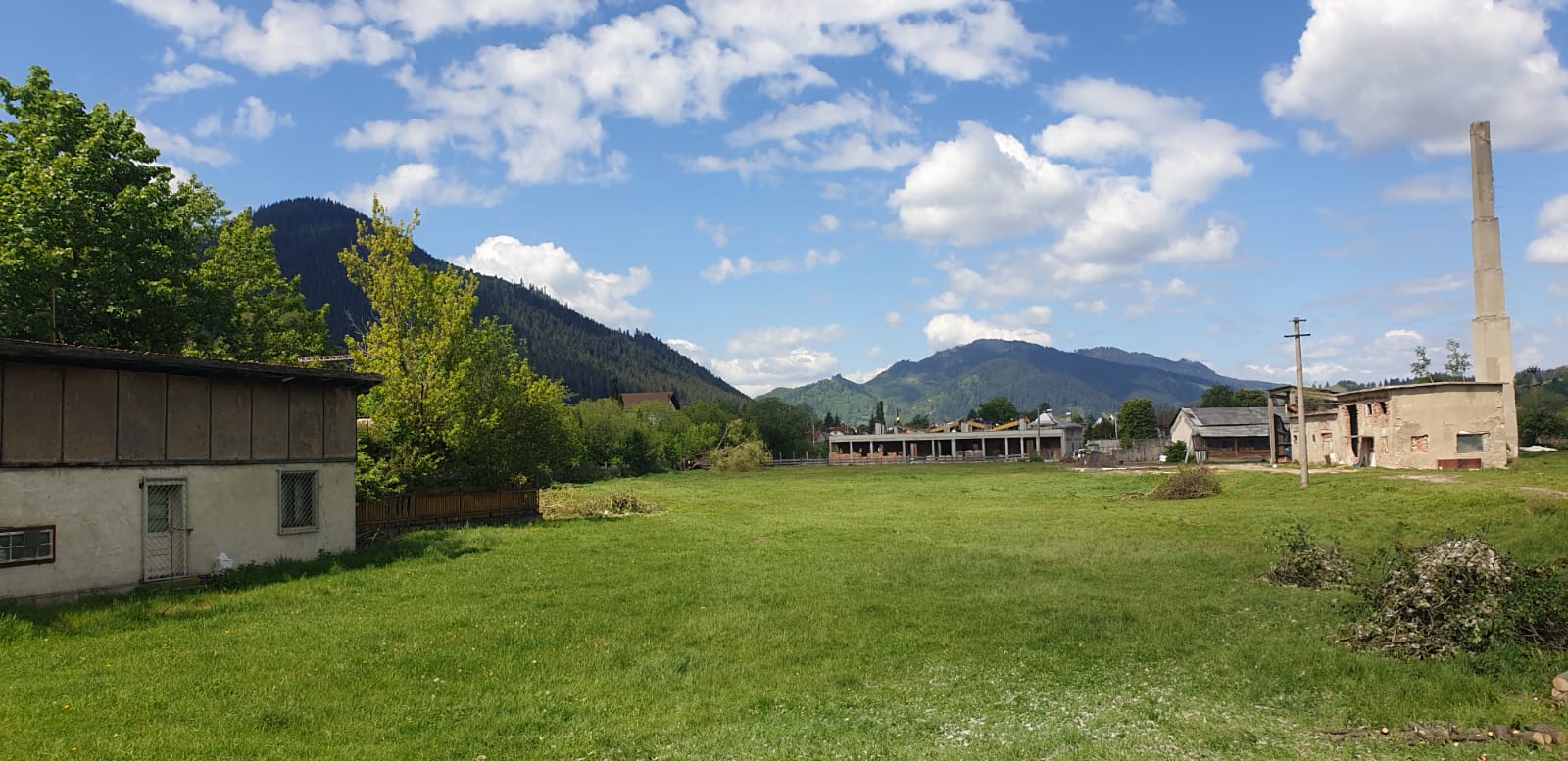 Vă mulțumim pentru înțelegere!VICEPRIMAR,Corneliu-Petru BERENȚAN